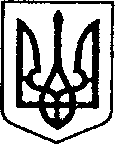 ПРОТОКОЛ № 15ПОЗАЧЕРГОВОГО ЗАСІДАННЯ МІСЬКОЇ КОМІСІЇз питань техногенно-екологічної безпеки та надзвичайних ситуацій         ”10” вересня 2021 року                                                                 м. НіжинГоловував: заступник міського голови з питань діяльності виконавчих органів ради Сергій СМАГА.На засіданні присутні: члени комісії (за списком) та запрошені.Порядок денний:Про додаткові заходи щодо запобігання розповсюдженню корона вірусної інфекції на території Ніжинської територіальної громади.Про забезпечення стабільної санітарно-епідемічної ситуації на території Ніжинської територіальної громади.По першому питанню: Про додаткові заходи щодо запобігання розповсюдженню корона вірусної інфекції на території Ніжинської територіальної громади. (Смага С.С., Грозенко І.В., Костирко О.М., Калініченко О.А., Наріжний Ю.К., Рафальський В.С.)Відповідно до постанови Кабінету Міністрів України від 09.12.2020 року №1236 «Про встановлення карантину та запровадження обмежувальних протиепідемічних заходів з метою запобігання поширенню на території України гострої респіраторної хвороби COVID-19, спричиненої коронавірусом SARS-CoV-2» (зі змінами), рішення обласної комісії з питань техногенно-екологічної безпеки та надзвичайних ситуацій від 03.09.2021 року № 25, за результатами доповідей та з урахуванням обговорення комісія вирішила:Керівникам структурних підрозділів, комунальних підприємств міської ради, підприємств, установ, організацій незалежно від форми власності та підпорядкування, що здійснюють свою діяльність на території Ніжинської територіальної громади: 1.1. Посилити контроль за дотриманням протиепідемічних заходів, визначених для «зеленого» рівня епідемічної небезпеки. 1.2. Вжити заходів щодо активізації вакцинації працівників, особливу увагу зосередити на вакцинації працівників закладів освіти. 1.3. Продовжити роботу щодо проведення інформаційно-роз’яснювальної роботи та поширення соціальної реклами стосовно епідемічної небезпеки та профілактики захворювання на гостру респіраторну хворобу COVID-19, спричинену коронавірусом SARS-CoV-2.								НевідкладноНіжинському РВП ГУНПУ в Чернігівській області, Ніжинському Управлінню ГУ Держпродспоживслужби в Чернігівській області, КП Ніжинської міської ради «Муніципальна служба правопорядку – ВАРТА», згідно розпорядження міського голови за № 90 від 24.03.2021р. «Про створення робочої групи для здійснення контролю дотримання вимог обмежень, пов’язаних з запобіганням поширення коронавірусної хвороби СOVID-19» забезпечити контроль за виконанням обмежень визначених постановою КМУ від 09.12.2020 року №1236 «Про встановлення карантину та запровадження обмежувальних протиепідемічних заходів з метою запобігання поширенню на території України гострої респіраторної хвороби COVID-19, спричиненої коронавірусом SARS-CoV-2» (зі змінами), вимог постанов Головного державного санітарного лікаря України, в місцях можливого скупчення людей у торгово-розважальних центрах, закладах громадського харчування, на об’єктах торгівлі продовольчими та непродовольчими товарами, у громадському транспорті, а також під час проведення масових заходів, особливо тих, що проводяться в приміщеннях.НевідкладноЗасобам масової інформації продовжити проведення інформаційно-роз’яснювальної роботи та поширення соціальної реклами стосовно епідемічної небезпеки та профілактики захворювання на гостру респіраторну хворобу COVID-19, спричинену коронавірусом SARS-CoV-2, і можливих наслідків захворювання на неї, та проведення вакцинації населення.Невідкладноlнформацiю про виконання заходів стосовно прийнятих рiшень надати до 13.09.2021 на нашу адресу - mail: nemrada_post@cg.gov.uaПо другому питанню: Про забезпечення стабільної санітарно-епідемічної ситуації на території Ніжинської територіальної громади. (Грозенко І.В., Рафальський В.С., Наріжний Ю.К.)З метою запобігання поширенню інфекційних хвороб та недопущення погіршення санітарно-епідемічної ситуації на території Ніжинської територіальної громади, керуючись законами України «Про захист населення від інфекційних хвороб», «Про забезпечення санітарного та епідемічного благополуччя населення», «Про основні принципи та вимоги до безпечності та якості харчових продуктів», «Про освіту», на виконання рішень обласної комісії з питань техногенно-екологічної безпеки та надзвичайних ситуацій від 03.09.2021 року № 25, контрольного листа Чернігівської ОДА від 27.08.2021 № 01-01-20/10004, на лист № 12.3-13/3064 від 26.08.2021 Держпродспоживслужби, за результатами доповідей та з урахуванням обговорення комісія вирішила:1. Керівникам структурних підрозділів, комунальних підприємств міської ради, підприємств, установ, організацій незалежно від форми власності та підпорядкування, що здійснюють свою діяльність на території Ніжинської територіальної громади: Посилити контроль за дотриманням санітарного законодавства в тому числі протиепідемічних заходів в закладах освіти, соціального спрямування, організованих дитячих колективах. Постійно Забезпечити своєчасність проведення постійного виробничого та періодичного лабораторного контролю за показниками безпечності та якості води в акредитованих лабораторіях. Постійно Організувати контроль за дотриманням вимог санітарного законодавства під час організації харчування та медичного забезпечення в закладах освіти і закладах соціального спрямування.ПостійноІнформацію про результати лабораторних досліджень по воді надавати із підтверджуючими документами до Ніжинському Управлінню ГУ Держпродспоживслужби в Чернігівській області. Щомісяця до 25 числа Ніжинському Управлінню ГУ Держпродспоживслужби в Чернігівській області узагальнювати інформацію про результати досліджень води та надавати для оприлюднення їх в ЗМІ та на офіційних сайтах виконавчого комітету. ПостійноСтворити робочу групу для здійснення контролю дотримання санітарного законодавства закладів, які мають важливе соціальне значення (заклади освіти, харчування, в тому числі операторів ринків, які поставляють продукти харчування в заклади освіти, громадського транспорту тощо), а також об’єктів водопостачання та водовідведення, у складі:Грозенко Ірина Вікторівна, заступник міського голови з питань діяльності виконавчих органів ради - голова робочої групи.Рафальський Віктор Степанович, начальник Ніжинського МРУ ГУ Держпродспоживслужби в Чернігівській області - член робочої групи.Ярош Ярослава Миколаївна, начальник сектору розвитку підприємництва, споживчого ринку та захисту прав споживачів відділу економіки та інвестиційної діяльності виконавчого комітету Ніжинської міської ради - член робочої групи.Чуйко Микола Андрійович, начальник відділу з питань НС ЦЗН ОМР виконавчого комітету Ніжинської міської ради - член робочої групи.Духно Володимир Миколайович, начальник Ніжинського відділу ГУ Національної поліції в Чернігівській області - член робочої групи (за згодою). Сірик Віталій Віталійович, начальник КП Ніжинської міської ради «Муніципальна служба правопорядку – ВАРТА» - член робочої групи.Лабузький Петро Михайлович, начальник КП НУВКГ- член робочої групи (щодо водопостачання та водовідведення).Градобик Валентина Валентинівна- начальник Управління освіти Ніжинської міської ради - член робочої групи (по об’єктам освіти)Карпенко Віктор Миколайович, начальник відділу транспорту Управління житлово-комунального господарства та будівництва   Ніжинської міської ради - член робочої групи (по громадському транспорту).На період відсутності одного з членів робочої групи, його повноваження виконує представник відповідного відділу (підприємства, установи, організації)5. КП НУВКГ забезпечити контроль за технічним станом об’єктів водопостачання та водовідведення, водопровідної та каналізаційної мереж.Постійно Ніжинському відділу ГУ Національної поліції в Чернігівській області, КП Ніжинської міської ради «Муніципальна служба правопорядку – ВАРТА», відділу з благоустрою, роботи з органами самоорганізації населення та взаємодії з правоохоронними органами Ніжинської міської ради посилити контроль та вжити всіх заходів щодо недопущення виникнення стихійної торгівлі. ПостійноГоловуючий на засіданні                                                      Сергій СМАГАВідповідальний секретар              			            Анатолій ІВАНИЦЬКИЙ